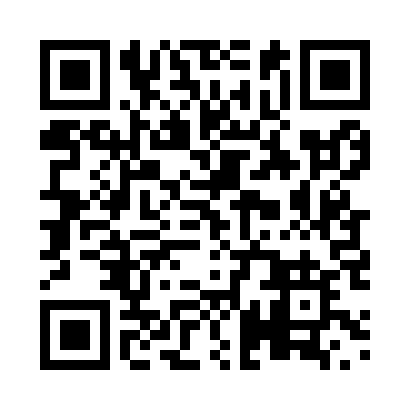 Prayer times for Dalesville, Quebec, CanadaMon 1 Jul 2024 - Wed 31 Jul 2024High Latitude Method: Angle Based RulePrayer Calculation Method: Islamic Society of North AmericaAsar Calculation Method: HanafiPrayer times provided by https://www.salahtimes.comDateDayFajrSunriseDhuhrAsrMaghribIsha1Mon3:135:121:026:258:5110:492Tue3:145:131:026:258:5010:493Wed3:155:141:026:258:5010:484Thu3:165:141:026:258:5010:475Fri3:185:151:026:258:4910:476Sat3:195:161:036:258:4910:467Sun3:205:161:036:248:4910:458Mon3:215:171:036:248:4810:449Tue3:235:181:036:248:4810:4310Wed3:245:191:036:248:4710:4211Thu3:255:201:036:248:4610:4012Fri3:275:211:036:238:4610:3913Sat3:285:211:036:238:4510:3814Sun3:305:221:046:238:4410:3715Mon3:315:231:046:228:4410:3516Tue3:335:241:046:228:4310:3417Wed3:345:251:046:218:4210:3318Thu3:365:261:046:218:4110:3119Fri3:385:271:046:218:4010:3020Sat3:395:281:046:208:3910:2821Sun3:415:291:046:198:3810:2622Mon3:435:301:046:198:3710:2523Tue3:445:311:046:188:3610:2324Wed3:465:331:046:188:3510:2125Thu3:485:341:046:178:3410:2026Fri3:495:351:046:168:3310:1827Sat3:515:361:046:168:3210:1628Sun3:535:371:046:158:3110:1429Mon3:555:381:046:148:2910:1230Tue3:565:391:046:148:2810:1131Wed3:585:401:046:138:2710:09